Министерство образования, науки и молодёжной политикиКраснодарского краяГосударственное бюджетное учреждениедополнительного образованияКраснодарского края «Центр развития одарённости»Итоговая контрольная работа (олимпиада) по истории для учащихся 8 класса очно-заочного обучения (с применением дистанционных образовательных технологий и электронного обучения)(заочные курсы «Юниор»)Составитель: Гусев Константин Дмитриевич,аспирант кафедры истории России ФГБОУ ВО «КубГУ»Краснодар 2020№1 [5 баллов]. Вставьте пропущенные даты. а. Верховный тайный совет был создан в ______ году в царствование Екатерины I.б.  В _____ году в связи с переездом Петра II в Москву столица фактически вернулась в "белокаменную" из Санкт-Петербурга.в.  Гетманщина на Украине была ликвидирована в ______ году.г.  Указ о трехдневной барщине был подписан в ______ году. д.  Указ о веротерпимости Петра III был принят в _______ году. №2 [10 баллов]. Вашему вниманию представляются изображения знаменитых военачальников. Ваша цель - определить военачальника. Ответ оформите в виде таблицы:№3. [10 баллов] Вам представлен ряд фрагментов из художественных фильмов. Определите историческую персоналию, изображенную на кадре.Ответ оформите в виде таблицы:№4 [8 баллов]. Вашему вниманию представлен ряд монет. Ваша цель - определить, в чье правление была отчеканена конкретная монета. Ответ оформите в виде таблицы:№5. [10 баллов] Определите, правдивы ли данные утверждения. 1. А.Д.Меншиков стал первым в истории России генералиссимусом; 2. Иван III любил есть борщ;3. Иван IV увлекался игрой в шахматы;4. Василий III брил бороду;5. Александр Невский умер во Владимире;6. Ивана I называют "собирателем русских земель";7. Юрий Даниилович был убит в Орде своим родственником;8. Д.М.Пожарский был рязанским воеводой;9. Русско-шведская война 1741-1743 гг. закончилась Столбовским договором;10. Бирон был первым регентом в правление Ивана VI Антоновича.Ответ оформите в виде таблицы:№6  [8 баллов].  Кратко поясните логику связки каждого ряда. По какому принципу произошло объединение?1. Михаил Ярославич, Александр Михайлович, Дмитрий Грозные Очи
Принцип:______________________________________________________________.2. Ляпунов, Трубецкой, Заруцкий, Минин, Пожарский
Принцип:______________________________________________________________.3. Кунерсдорф, Цорндорф, Гросс-Егерсдорф, КольбергПринцип:______________________________________________________________.4. "Боярыня Морозова", "Степан Разин", "Утро стрелецкой казни", "Переход Суворова через Альпы"Принцип:______________________________________________________________. №7 [8 баллов]. Подчеркните или выпишите лишний элемент ряда. Объясните, почему Вы выбрали именно этот вариант.1. А.Волынский, Э.И.Бирон, Б.К.Миних, П.А.Толстой
Объяснение:_____________________________________________________________.2. Смоленская война, Азовские походы, Северная война, Каспийский поход
Объяснение:_____________________________________________________________.3. 1727, 1730, 1741, 1762
Объяснение:_____________________________________________________________.4. Верховный тайный совет, Кабинет министров, Негласный комитет, Конференция при Высочайшем дворе
Объяснение:_____________________________________________________________.№8 [8 баллов]. Назовите авторов данных произведений. Ответ оформите в виде таблицы:№9 [8 баллов]. Назовите города, в которых находятся данные исторические сооружения.  Ответ оформите в виде таблицы:1.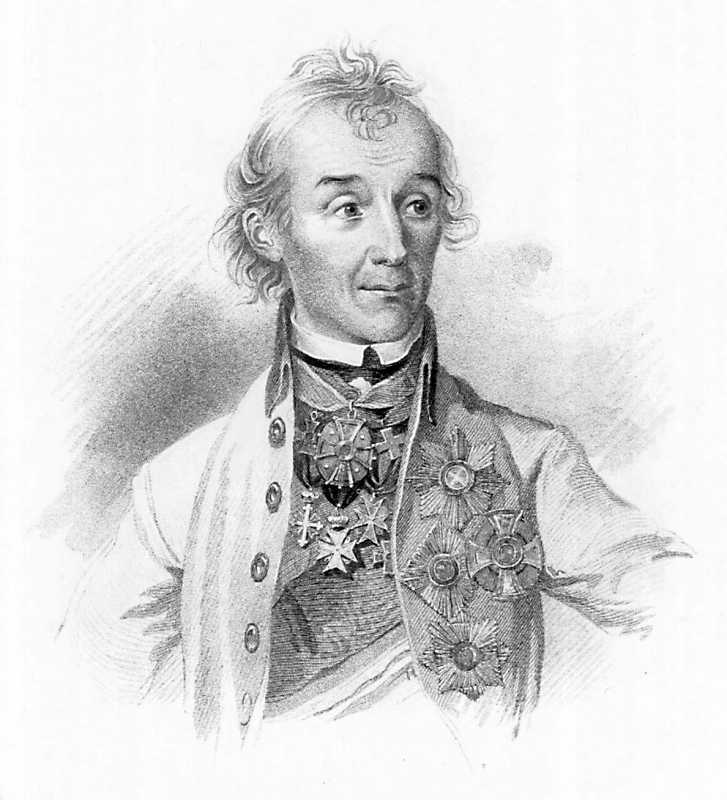 2.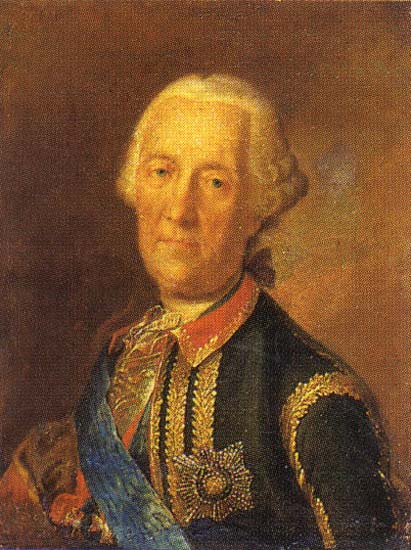 3.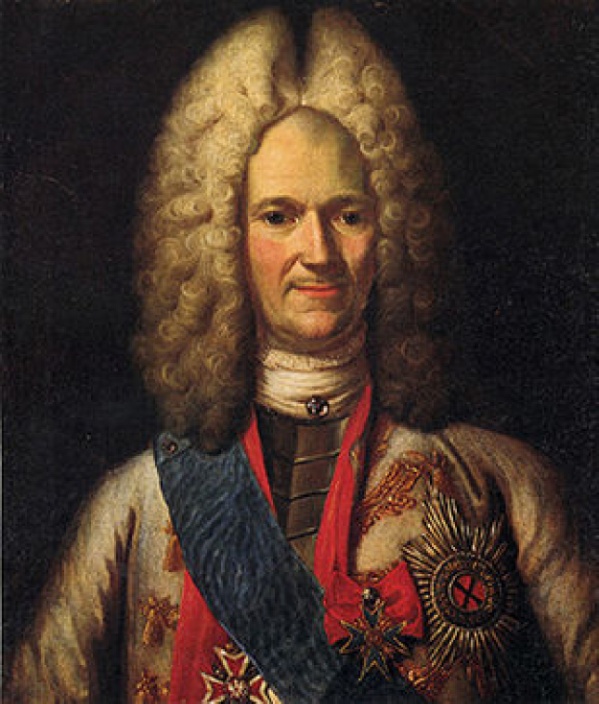 4.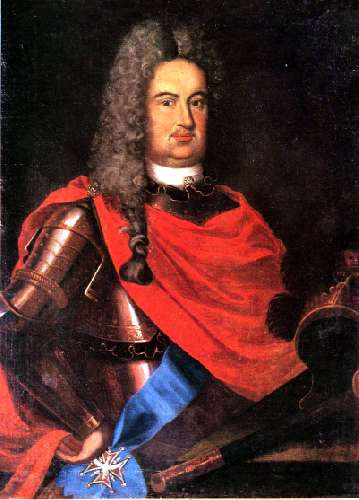 5.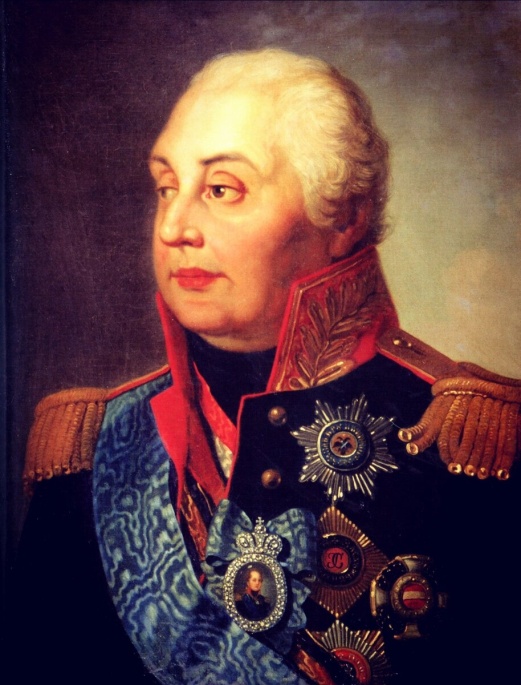 6.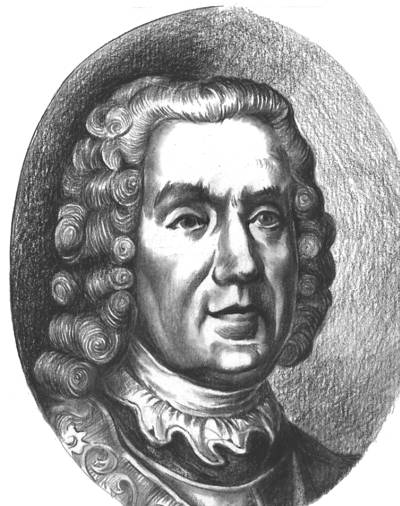 7.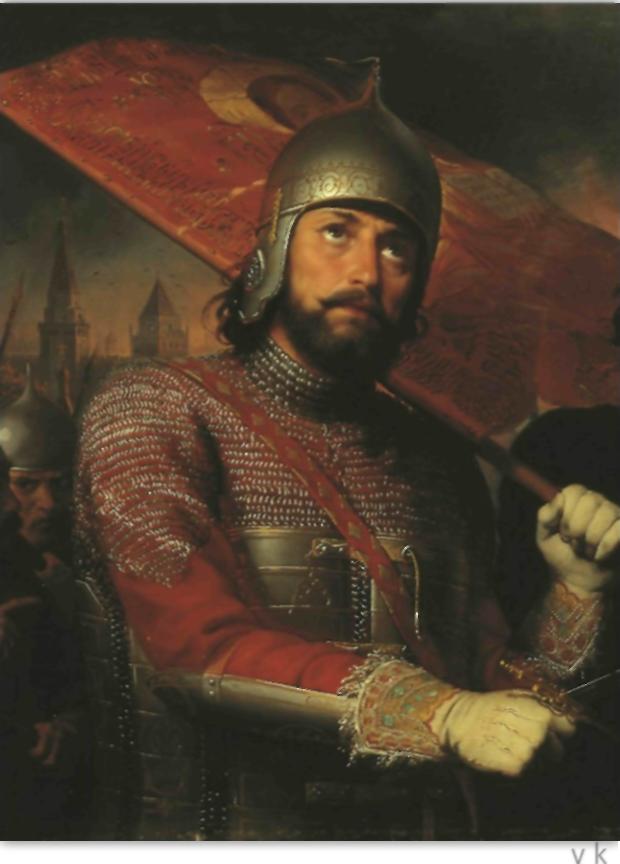 8.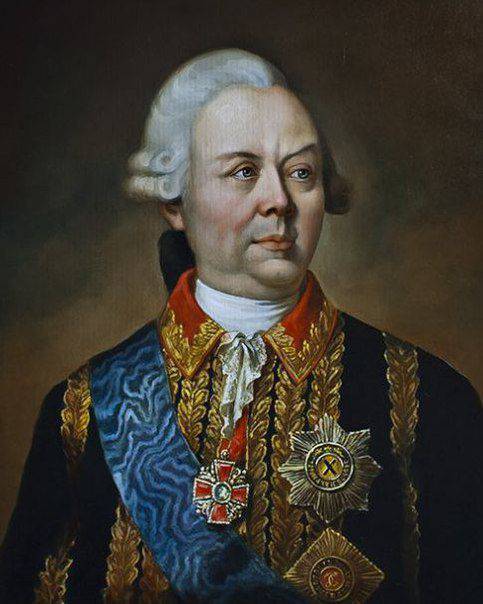 9.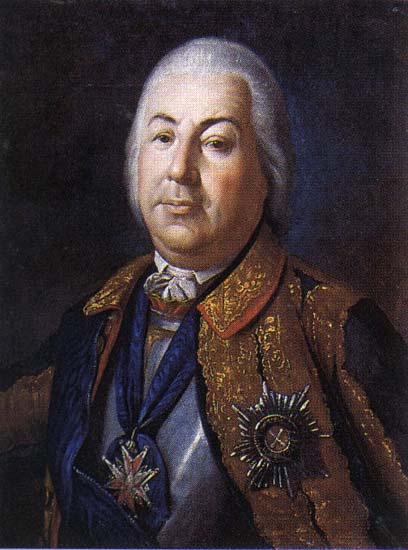 10.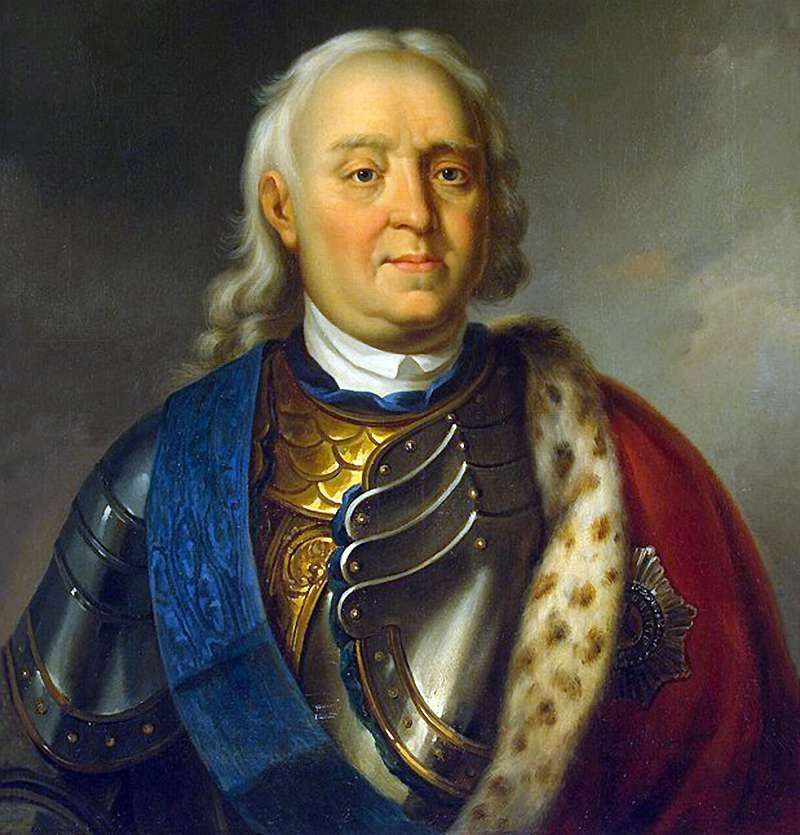 №Военачальник1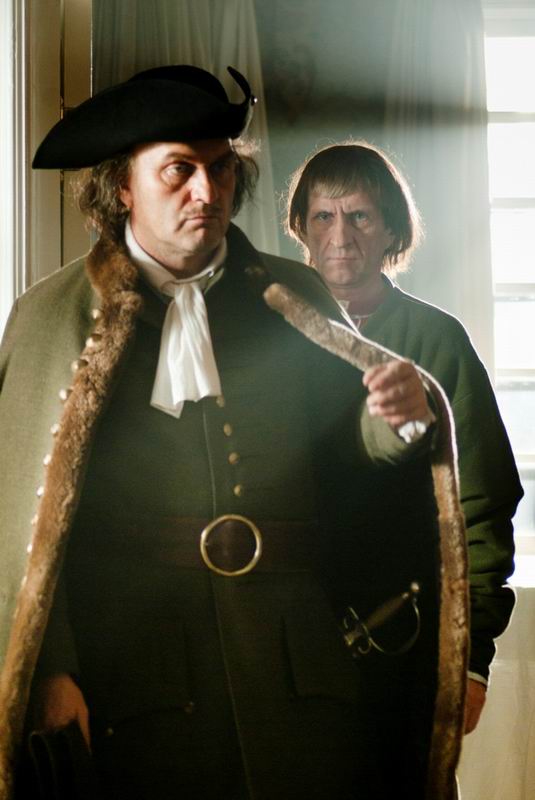 2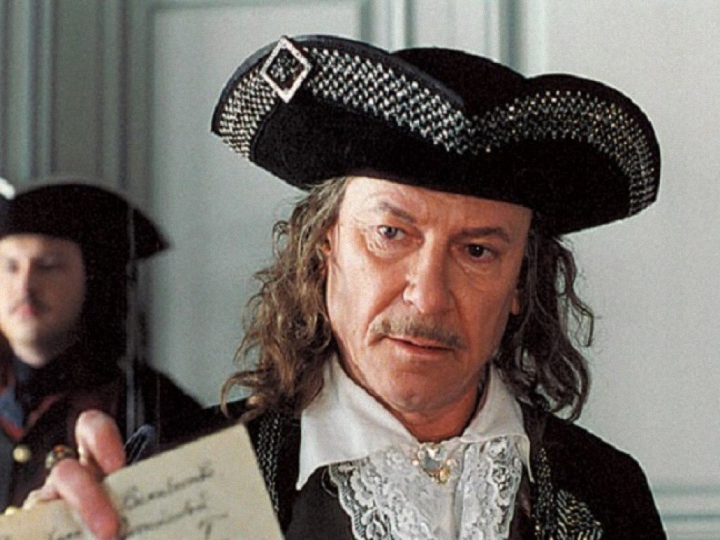 3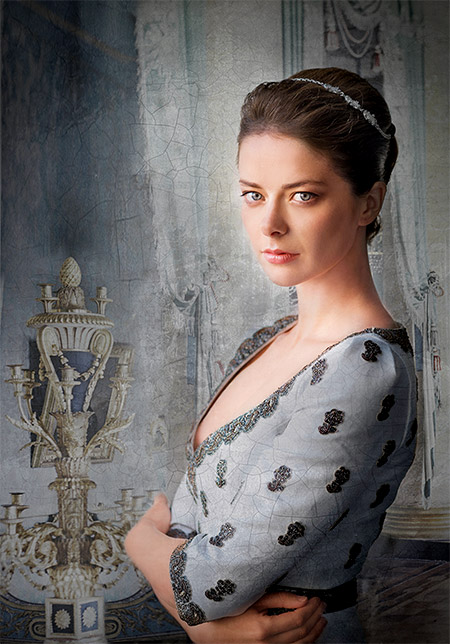 4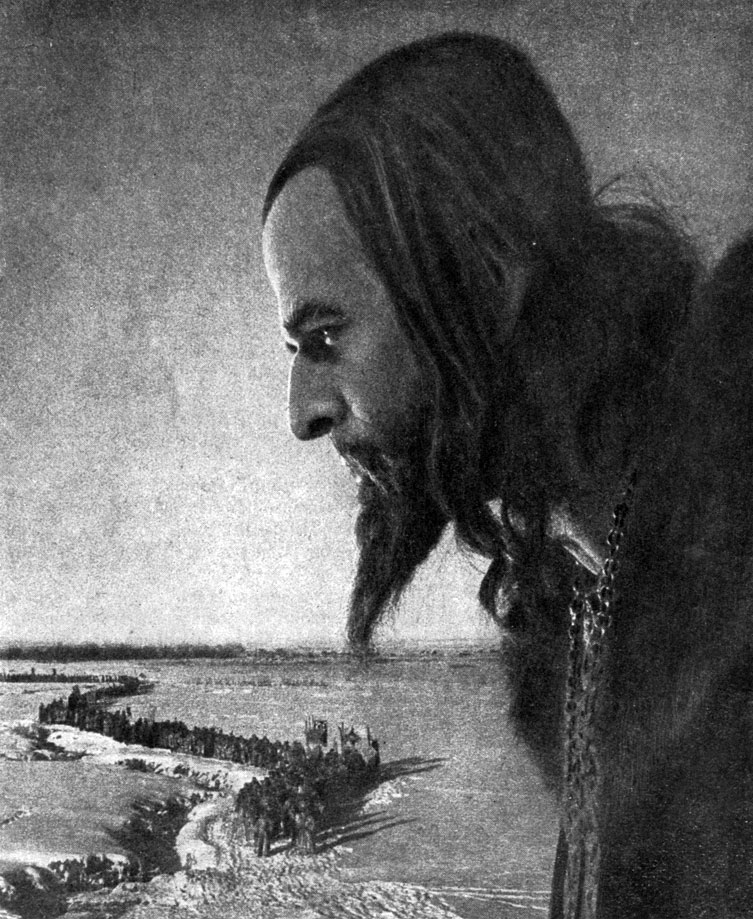 5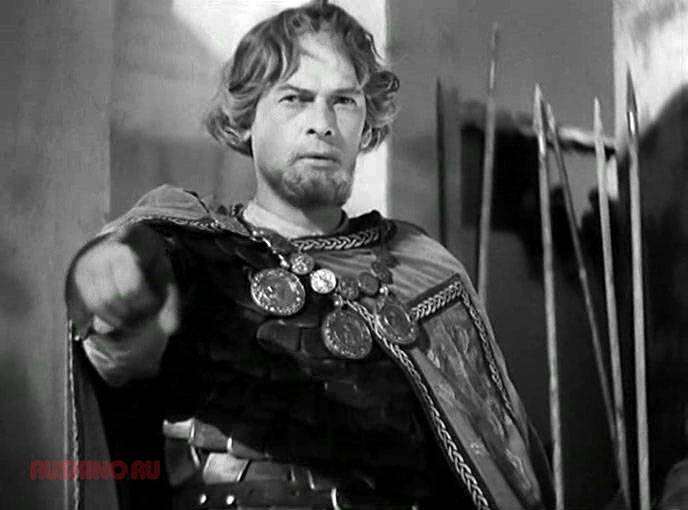 6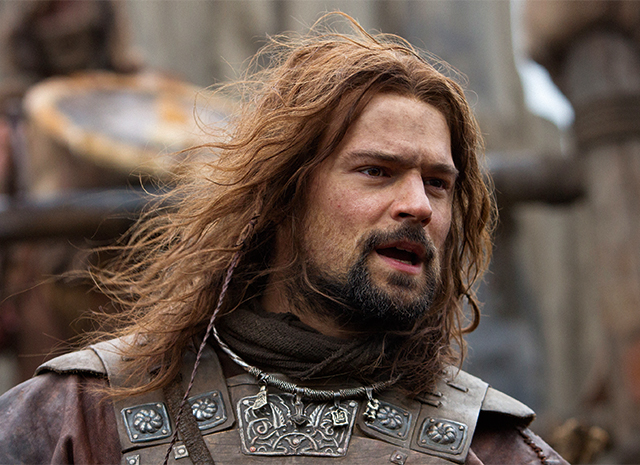 7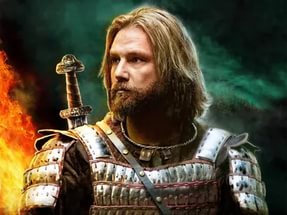 8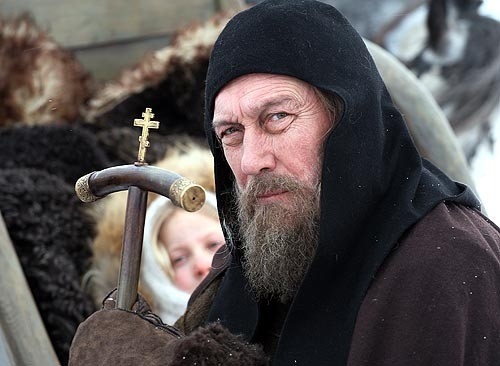 9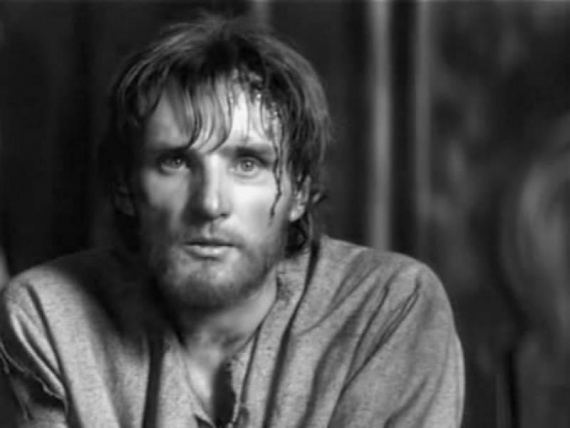 10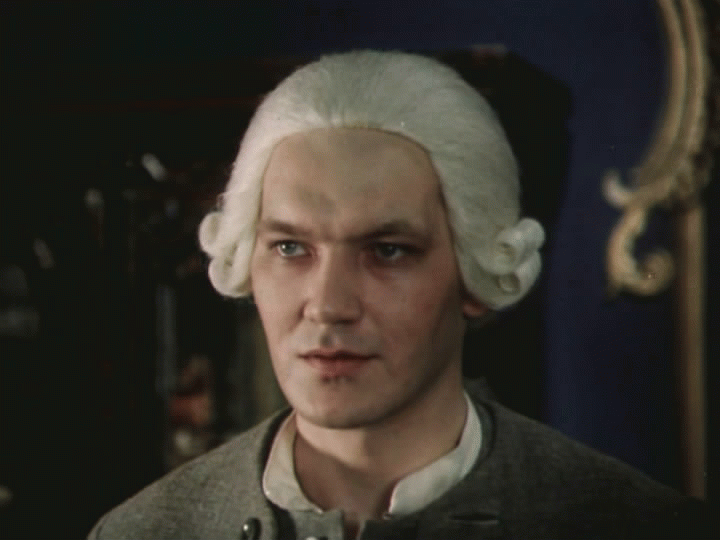 №Историческая персоналия1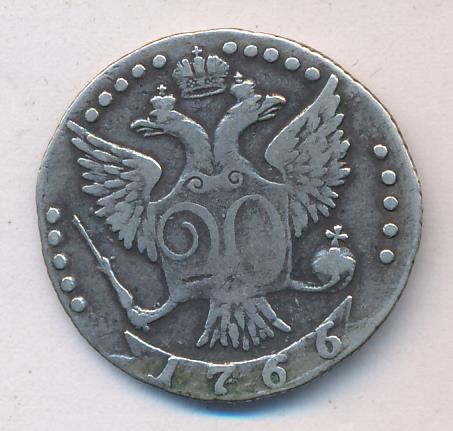 2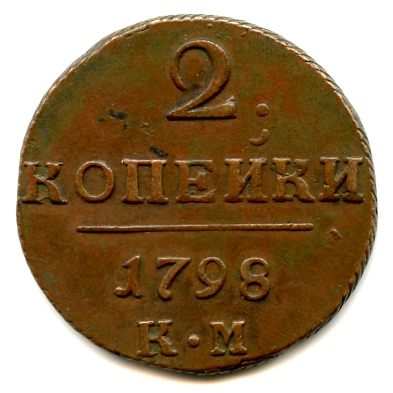 3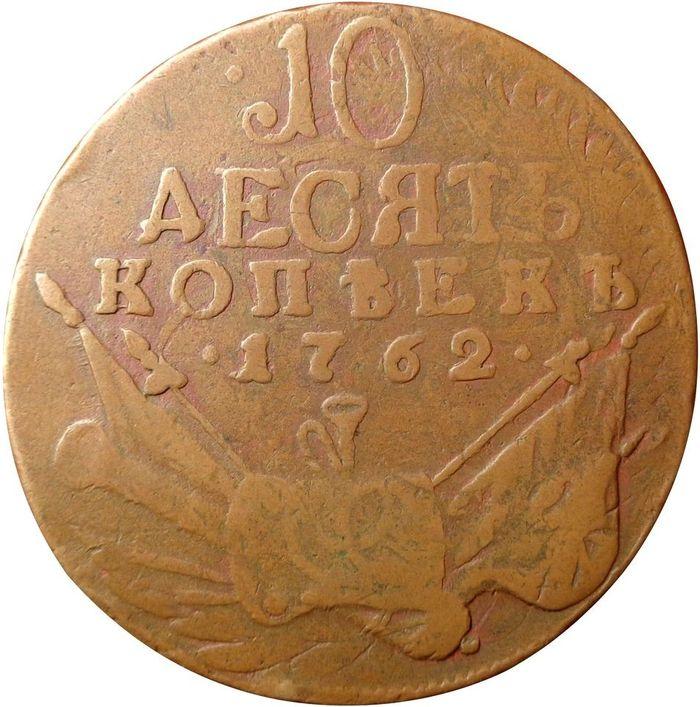 4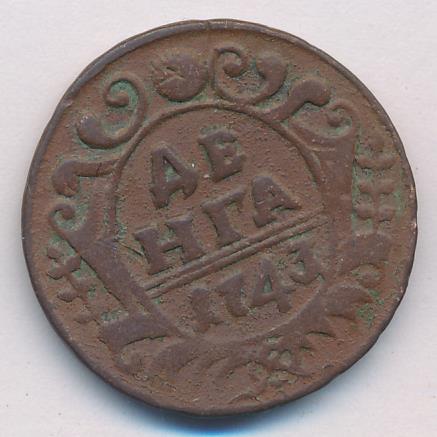 5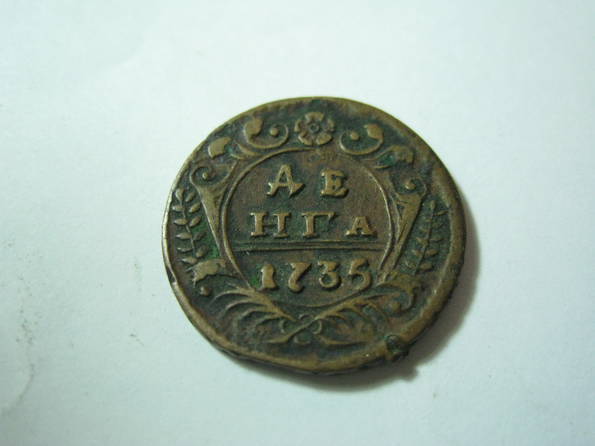 6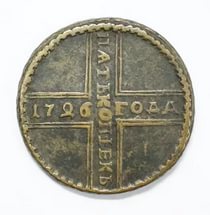 7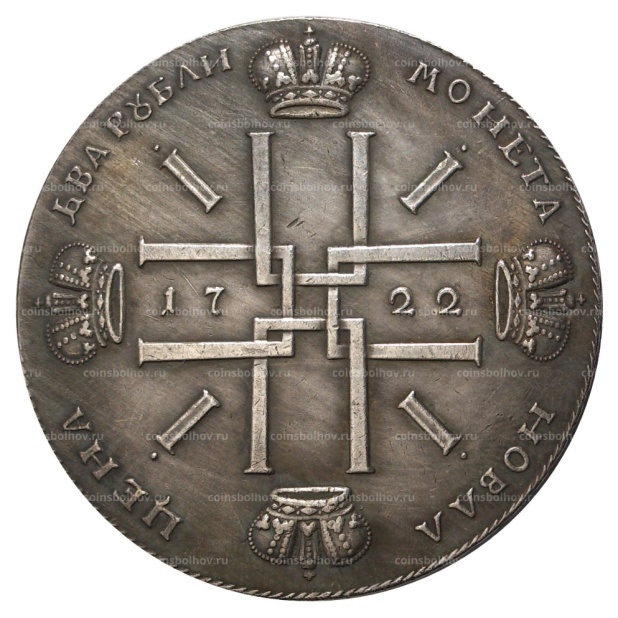 8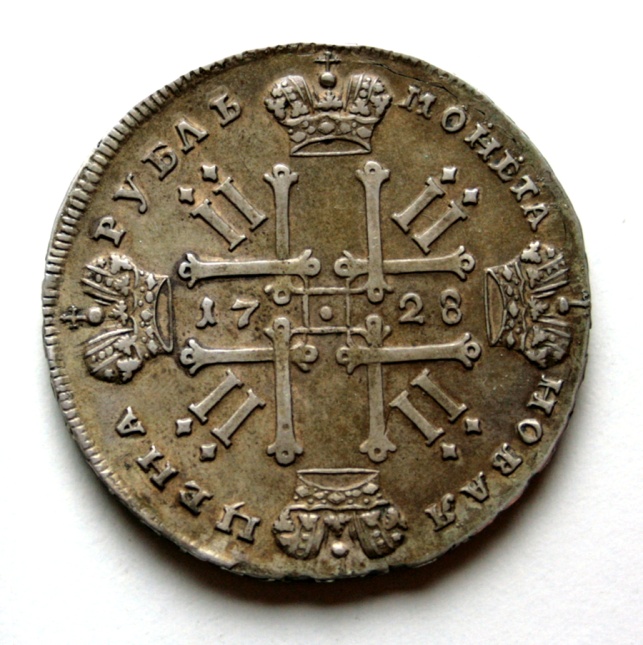 №ПравительВерноНеверно1"Слово о законе и благодати"2"Хожение за три моря"3"Письма Андрею Курбскому"4"Поучение детям"5"Юности честное зерцало"6"Наказ"7"Путешествие из Петербурга в Москву"8"О повреждении нравов в России"№Автор123456781Александровский сад2Летний сад3Дмитриевский собор4Ипатьевский монастырь 5Памятник Екатерине II 6Памятник Нахимову на одноименной площади7Ливадийский дворец8Памятник "Тысячелетие России" №Город12345678